广东省认知科学学会理事会会议纪要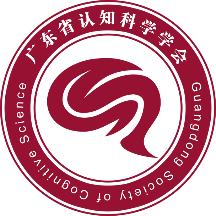 [2018] 1号会议时间： 2018年4月11日19：30——21：30地点： 上海体育学院图文信息楼报告厅主持人： 罗跃嘉参会人： 广东省认知科学学会理事、监事列席会议 （共计49人参会,签名单附后）。记录人： 张伟堃会议议题：学会工作总结理事会选举一些人员退出改动新的工作计划学会工作总结罗跃嘉会长报告了2017年以来的工作，2017年共举办了4次研讨会/培训班，地点分别在开封、深圳、广州、拉萨。总参会人数约500人左右，相信学会的活动将有力的推动认知神经科学的发展，也能有效的带动我省心理学科的前行。去年11月，学会在广东省社会组织管理局举行的社会组织等级评选中，被评为“3A”级社会团体，罗会长感谢了各理事单位的支持，也号召大家未来再接再励！理事会选举理事会选举分为三项：1.理事增选；2.常务理事增选；3.副会长增选。会议现场采用无记名差额选举的方式进行提名选举，吴健辉监事监票。经过现场投票与统计，共产生了23名新的理事。以下为新理事名单：毕建强、常春起、曹凡、陈婷、崔芳、但果、傅世敏、郭毅、李鹏、刘汉军、刘彦平、雷怡、聂衍刚、孟祥红、王瑞明、翁旭初、吴仁华、叶茂林、余天佑、张繁新、周国梅、周可、邹良玉。经所有的理事及与会代表对常务理事、副会长进行投票统计，常春起、傅世敏、高定国、郭毅、雷怡、聂衍刚、曲琛、荣晗、翁旭初、吴仁华、张繁新、张小远、周国梅、周可全票通过，成功当选常务理事。高定国、翁旭初成功当选副会长。在座的代表们对新产生的学会领导报以热烈的掌声祝贺。人员退改在学会的发展工作中，部分理事、负责人因为调离、退休、工作需要等原因，申请退出学会理事会。罗会长代表学会向他们对学会的贡献表示感谢，对他们的退出表示理解。最后经无记名投票，陈向一、刘铁榜、肖壮伟、徐志坚、严进洪、叶浩生、周欣悦被投票退出学会理事会。工作计划1、2018-ERP高级讲习班2017年7月拟在福建福州举办。届时学会将和福州大学联合举办，讲习班的规模预计达到50人。培训班为期7天，讲习班将邀请讲师为大家系统讲解ERP理论、技术及当前认知神经科学和脑成像国际前沿研究动态，并安排充分的实习课程。2、第六届脑成像与脑电研究与应用研讨会2019年4月拟在江西南昌与江西师范大学联合举办本次会议，参会人数预计将达到250人以上。继续促进同行学者交流认知神经科学研究，推广脑成像技术在高校、科研、临床方面的应用。会后由秘书长张健向全体理事公告了会议结果。广东省认知科学学会秘书处2018年4月30日主送：会长 副会长 理事抄送：全体会员